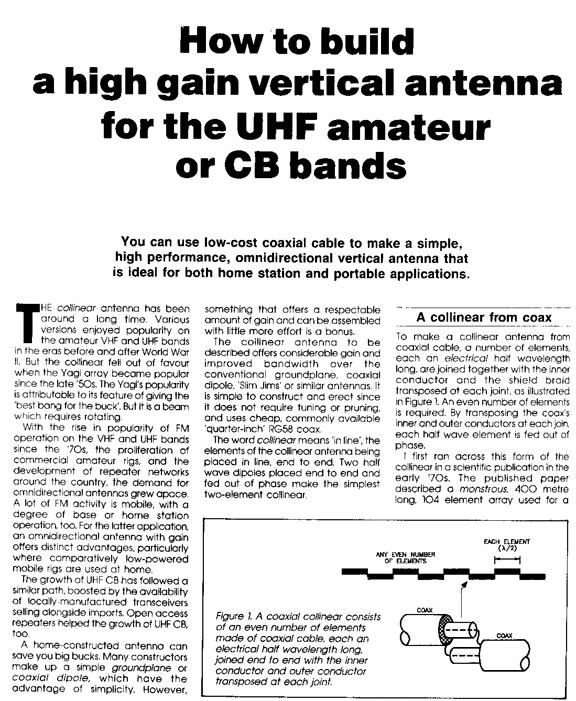 Page two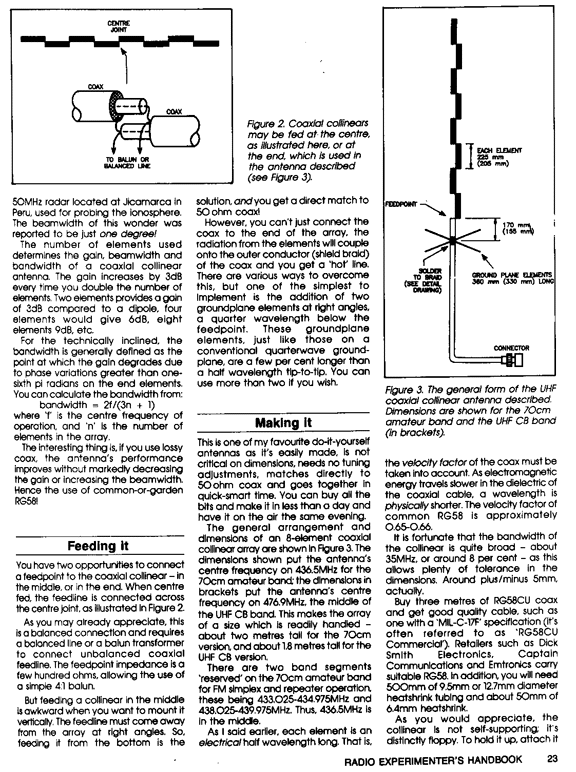 Page three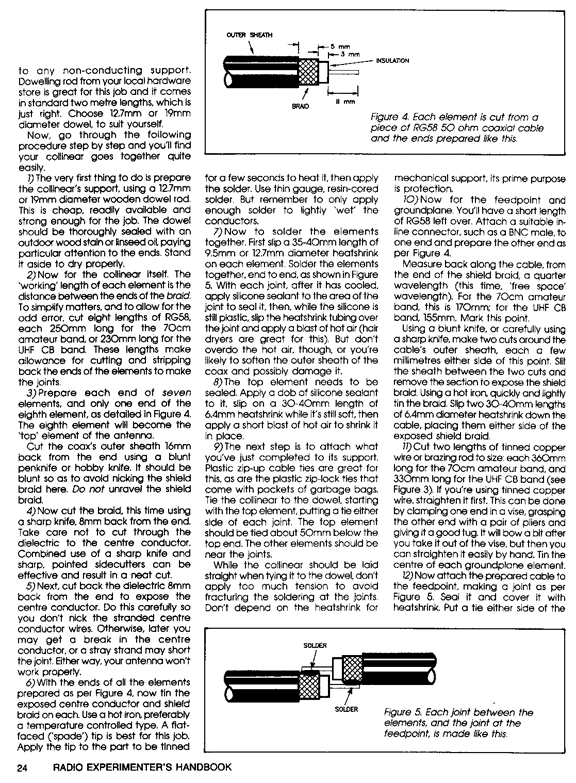 Page four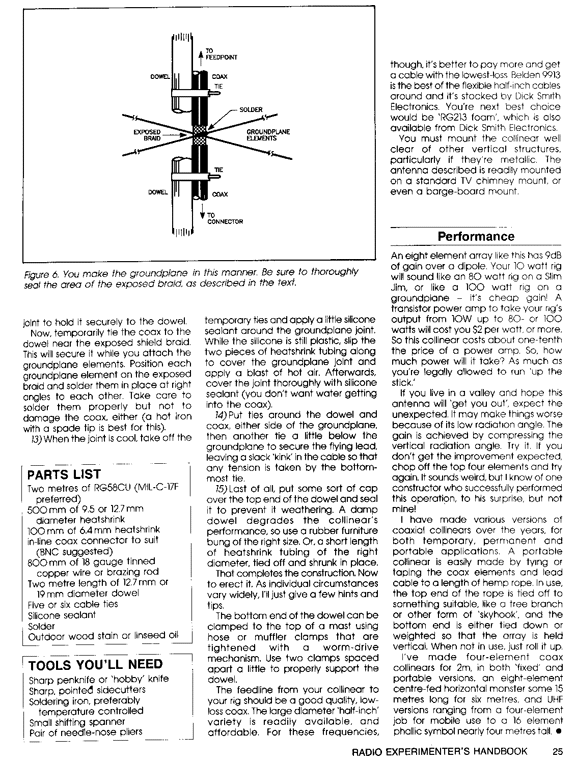 